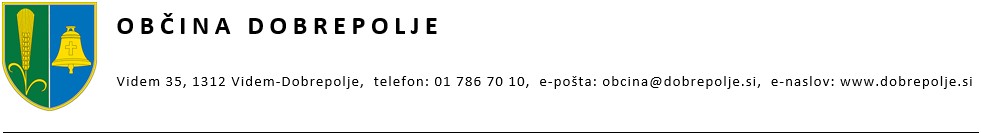 V ŠOLO                                           OŠ VIDEM                                    AVTOBUSV ŠOLO                                         OŠ VIDEM                                      KOMBI V ŠOLO                                                                                                 KOMBI IZ JUTRANJEGA VARSTVA                                                                  KOMBIIZ ŠOLE                                          OŠ VIDEM                                                AVTOBUSIZ ŠOLE                   po 7. šol. uri               OŠ VIDEM                            AVTOBUSIZ ŠOLE                                         OŠ VIDEM                                          KOMBIV ŠOLO                                             PŠ STRUGE                                    KOMBIIZ ŠOLE                                          PŠ STRUGE                                     KOMBI